Конспект сюжетно–ролевой игры для детей 2-ой младшей группы: «Наша Катя заболела»Цель: Продолжать воспитывать у детей понимания ценности здоровья.Программное содержание:1. Знакомить с некоторыми трудовыми операциями, из которых состоит работа врача.2. Развивать речь, образное мышление, активизировать словарь детей с употреблением в речи медицинских терминологий.3. Формировать сознательное отношение к собственному здоровью.Предварительная работа:Экскурсия в медицинский кабинет, рассматривание иллюстраций о работе враче, чтение произведения К.Чуковского «Айболит», дидактическая игра «Кому что нужно?».Материал: Кукла, кровать для куклы, белый халат для врача, чемоданчик с медицинскими принадлежностями (градусник, фонендоскоп, шпатель, ручка, бланк для рецепта).Ход игры:Проводится любая игра с детьми. Воспитатель обращает внимание на куклу, которая сидит почему-то прилегла на кроватке.- Ребята, а почему наша Катя лежит в кроватке, не играет с нами. Она грустная, не улыбается. (Трогает у куклы лоб).- Ребята, да у нашей  Катюшки, горячий лоб, у нее наверно температура, а вдруг она заболела.- Что же случилось, от чего она могла заболеть? (ответы детей).Воспитатель подносит к уху куклу, и говорит, что Катя вчера ела на прогулке снег.- Что же нам нужно делать, как же ей помочь? (ответы детей дать лекарство)- Но как же быть, мы не можем самостоятельно дать лекарство, мы не врачи, ее должен врач осмотреть. Давайте мы Катю положим в кроватку, укроем её.Тише, тише, тишина.Наша Катенька больна.Срочно доктор нужен ей,Чтобы вылечить скорей.- А я сейчас быстро пойду и позвоню,  вызову врача.- Ребята, куда надо позвонить, чтобы вызвать врача. (ответы детей)Воспитатель уходит и переодевается в доктора – одевает белый халат и берет готовый чемоданчик с медицинскими принадлежностями.Заходит доктор, здоровается с детьми.В: Вы меня вызывали? (да).- А что у вас случилось? (кукла Катя заболела).Доктор просит показать, где кукла.- Мне нужно ее осмотреть. Сначала я измерю температуру. Вот градусник, поднимай Катя ручку, (ставит под мышку) и немного нужно подождать.В: Да, у Катюши поднялась высокая температура, нужно срочно выпить лекарство, чтобы снять высокую температуру.- Катя, а теперь давай я тебя послушаю, нет ли у тебя хрипов в грудке? (достает фонендоскоп)Воспитатель называет, как называется предмет для слушания. Прикладывает к груди и говорит Кате, чтоб дышать глубже.- Здесь все хорошо, хрипов нет.- А может горлышко у тебя больное. Открывай-ка  по шире рот и говори «А-А».Воспитатель берет шпатель, говорит, как называется этот предмет, и смотрит горло.- Катя, да у тебя очень красное горло, ты наверно объелась мороженого, или пила холодную воду?- Ребята, а вы не пробовали снег, ведь он такой белый, пушистый, и наверно очень вкусный? (ответы детей).- Ну, что Катя я тебя посмотрела, и скажу тебе нужно срочно лечиться. Вы согласны со мной ребята?- Сейчас я выпишу тебе рецепт с лекарствами, которые помогут снять температуру, полечат горлышко. (Пишет на бланке рецепт)- Ребята, а кто может купить и давать лекарство по моему рецепту? (Только взрослые)- Да только взрослым продадут в аптеке лекарство, и взрослый может давать лекарство больному. Вот передаю (ребенку) рецепт, а он передает обязательно взрослому (воспитателю).- Чтобы не заболеть, нужно всегда беречь свое здоровье! Придерживайтесь моих советов: не пейте холодную воду, не ешьте снег на улице, на шею завязывайте шарф, на прогулке не снимайте варежки, одевайтесь по-теплее. До свидания! (уходит)Приходит воспитатель.- Ребята, я задержалась немного. Доктор к нам приходил. (да)- Катю смотрел? (да)- А что смотрел? (ответы детей)- Доктор сказал, как лечит Катю? (лечить по рецепту)- Ребята, я обязательно приобрету,  эти лекарства в аптеке, и мы вылечим нашу Катю.- А, сейчас пусть она отдыхает, полежит в кроватке.- Ребята, а с вами как с нашей Катей не может такое случится? Я на вас надеюсь, что вы будете придерживаться советов доктора. Будете всегда веселыми и радостными.Ребята, а теперь я предлагаю нам с вами поиграть в игру «Больница». Мы с вами распределим роли и поиграем. 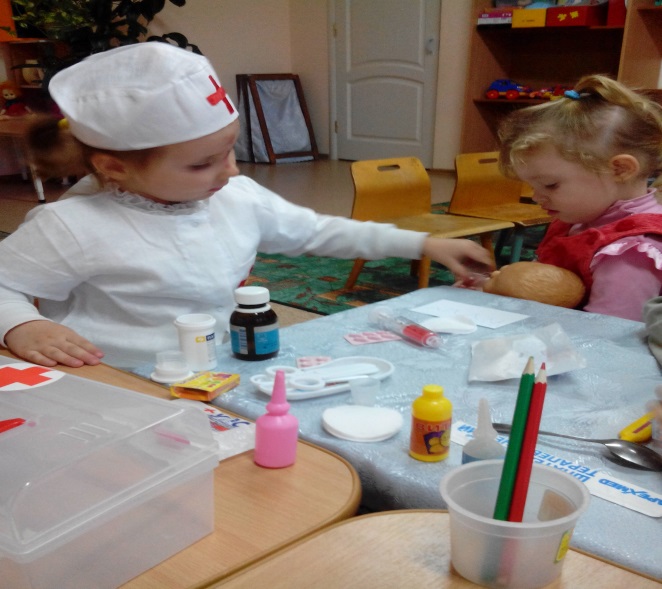 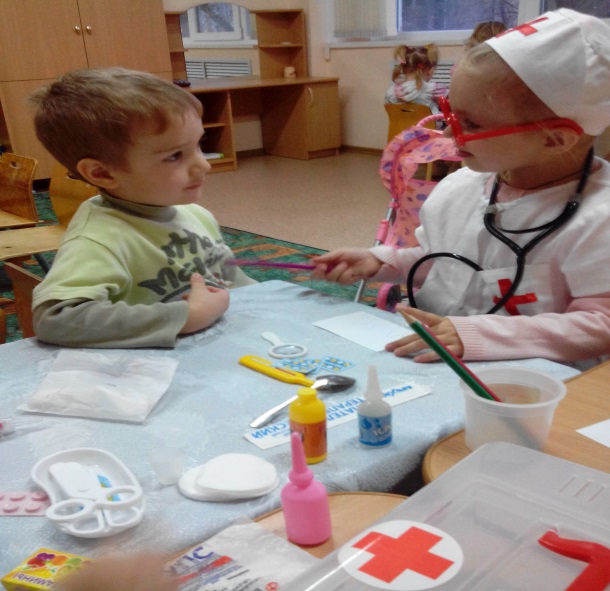 